OUTILS SST EN ESPAGNOL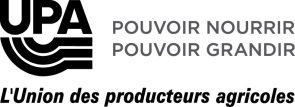 COUP DE CHALEUR / GOLPE DE CALOR: CONSEJOS PARA EVITARLOUn golpe de calor o shock térmico es uno de los casos más graves de hipertermia. Es el sobrecalentamiento que sufre el cuerpo debido a las altas temperaturas o un exceso de trabajo/ejercicio físico. La falta de hidratación hace que diversos órganos dejen de funcionar como lo harían de forma habitual. El golpe de calor se origina a consecuencia de un fracaso agudo de la termorregulación y constituye una urgencia médica extrema porque es a la vez de aparición muy rápida (de 1 a 6 horas) y de evolución fatal (puede ocasionar la muerte en menos de 24 horas si no se trata rápidamente).En España, es frecuente que estos episodios ocurran en los meses de julio y agosto, cuando se superan los 40ºC de temperatura. Los golpes de calor son más frecuentes al comienzo de una ola de calor, dándose en las primeras 24 o 48 horas. Esto se debe a que el cuerpo aún no ha puesto en marcha los mecanismos de aclimatación.El estrés térmico por calor resulta especialmente peligroso en los trabajos al aire libre, ya que al tratarse de una situación que fundamentalmente se da en los días más calurosos de verano no suele haber programas específicos de prevención de riesgos como en el caso de los trabajos donde el estrés por calor es un problema a lo largo de todo el año.La exposición al calor puede causar diversos efectos sobre la salud, de diferente gravedad, tales como erupción en la piel, edema en las extremidades, quemaduras, calambres musculares, deshidratación, agotamiento, etc. Pero, sin duda, el efecto más grave de la exposición a situaciones de calor intenso es el golpe de calor.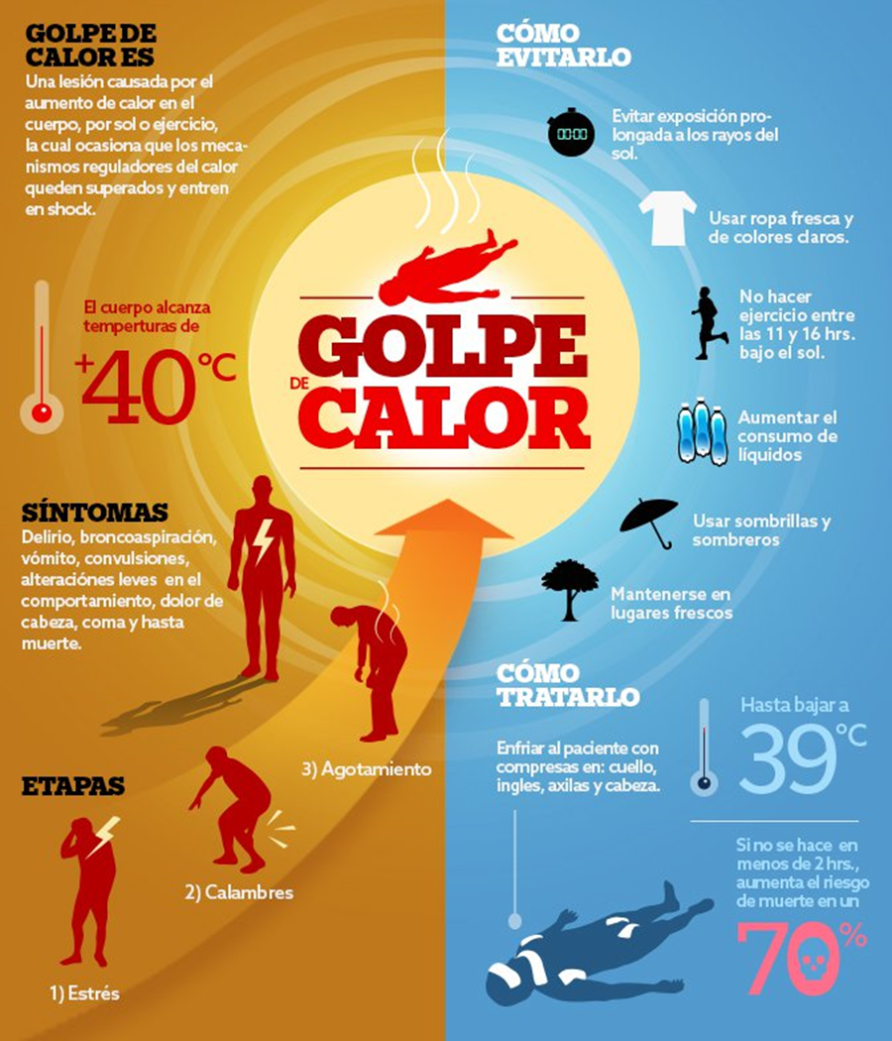 ¿Cuáles son los Síntomas?Sed intensa y sequedad en la bocaTemperatura mayor a 39º C (medida en la axila)Sudoración excesivaSensación de calor sofocantePiel secaAgotamiento, cansancio o debilidadMareos o desmayoVértigoCalambres muscularesAgitaciónDolores de estómago, falta de apetito, náuseas o vómitosDolores de cabeza (sensación de latido u opresión)Estado de confusión, desorientación, delirio o incluso coma o convulsionesLas medidas de prevención del golpe de calor son sencillas, y en la mayoría de los casos no requieren grandes medios ni inversiones económicas, sino una correcta previsión y organización del trabajo.Consejos para evitar el Golpe de Calor.Evita la exposición al sol en las horas centrales del día (de 12 a 17 horas) y, en general, evita exposiciones prolongadas.Si notas cansancio o mareo, retírate a un lugar fresco o ventilado y aflójate la ropa.Ropa: en la medida de lo posible amplia y ligera, de color claro y tejido que absorba el agua, sea permeable al aire y al vapor, ya que facilita la disipación del calor. Hay que evitar la exposición directa de la piel al sol.Protección: cubrir la cabeza con casco, gorro o sombrero. Es conveniente disponer de toldos o sombrillas siempre que sea posible, al menos para las zonas de descanso, así como utilizar protección solar.Hidratación: Hay que reponer líquidos y sales que se pierden por sudoración. Conviene ingerir bebidas isotónicas, es necesario tener cerca o llevar encima cantimploras o botellas, mientras se realizan las tareas.Organización del trabajo: Hay que evitar la exposición en las horas centrales del día, programando las tareas más duras durante los periodos más frescos del turno de trabajo. Es importante llevar a cabo pausas periódicas en las que aprovechar para descansar y, sobre todo, refrescarse e hidratarse. Es recomendable mantener un control periódico de los compañeros: visual, telefónico. Evitar el trabajo en solitario.Dieta: Hay que evitar las comidas copiosas, grasientas y la ingestión de cafeína (café, refrescos de cola…) y alcohol. Se recomienda la ingestión de fruta, verduras y tomar sal con las comidas.Los trabajadores deben cesar la actividad si se sientan mal, y descansar en lugar fresco hasta que se recuperen, pues continuar trabajando puede ser muy peligroso. Evitar conducir si no están completamente recuperados.¿Cómo debemos actuar si ocurre?En caso de golpe de calor, traslada a la persona afectada a un lugar a la sombra. Colócala en posición tumbada con la espalda recta y las piernas levantadas, para favorecer la circulación de la sangre.Humedécele el rostro con una esponja o paño húmedo, pero no le des de beber si se encuentra inconsciente porque podrías ahogarla. Si su temperatura no desciende, presenta pulsó débil y palidez o sabes que sufre de enfermedades cardíacas, acude inmediatamente al médico.Source : http://precoinprevencion.com/731-2DÉCLARATION D’ÉVÉNEMENT ACCIDENTEL / DECLARACIÓN DEL EVENTO ACCIENTAL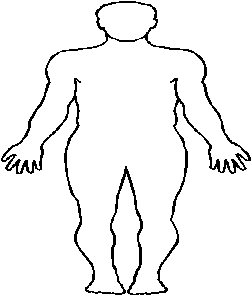 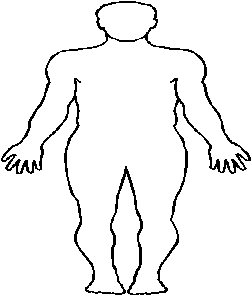 FOUDRE / RAYOPara el uso de los empleadores y los trabajadores agrícolas: Esta es la temporada de las tormentas! Evite los rayos, son un peligro!  Resumen de la información disponible en la Comisión de Salud y Seguridad (CSST) y Medio Ambiente de Canadá. En temporadas de lluvia, el rayo es un verdadero peligro para las personas que trabajan al aire libre. Cada año en Canadá hay un máximo de 10 muertes y 164 heridos a causa de un rayo.Solo se necesitan unas sencillas precauciones y estar preparados para una emergencia.Todos los trabajadores y los empleadores agrícolas deben conocer las reglas de seguridad para protegerse durante una fuerte tormenta.Los empleadores agrícolas tienen el deber de informar a los trabajadores del peligro de los rayos y poner en práctica las medidas preventivas relacionadas con los riesgos asociados a estos. Se debe alertar a los trabajadores de manera oportuna para facilitar su evacuación y llegar a un lugar seguro y protegerse.¿Qué medidas puede tomar para protegerse? Nunca se pare debajo de un árbol aislado, a lo largo de un prado sin árboles o en la cima de una colina. Aléjese de cualquier estructura superior como un poste, un mástil, una grúa o una estructura de metal. Manténgase alejado de cualquier cosa que conduce la electricidad como vallas metálicas. Utilice sólo los aparatos que funcionan con batería. Una vez que se acerca la tormenta, busque un refugio seguro, como un vehículo (ventanas cerradas), un edificio o, en su defecto, se refugian en una cueva, grieta o en un acantilado. Un refugio seguro es un edificio totalmente cerrado, incluyendo el cableado y la plomería. Refugios para picnic, tiendas de campaña o porches cubiertos NO lo protegen de los rayos. En el bosque, busque refugio bajo una densa capa de arbustos o árboles pequeños. Si un rayo estalló antes de que hubiera tiempo para tomar refugio, agacharse, la frente sobre las rodillas, asegurándose de que sus manos y la ropa no toque el suelo. Contrariamente a la creencia popular, no hay que tumbarse al suelo, ya que esto aumentará el contacto con las cargas transportadas por la tierra húmeda. Tomar precauciones incluso cuando la tormenta haya terminado, porque un rayo puede tardar en bajar de la nube original. Tiempo de reacción Si 30 segundos o menos transcurren entre el relámpago y el trueno, tiene que buscar refugio. Se recomienda permanecer allí durante 30 minutos después del último trueno. Si transcurren menos de 5 segundos entre el relámpago y el trueno, debe refugiarse de inmediato. Primeros auxilios para las víctimas de un rayo Las víctimas de un rayo no llevan en si la carga eléctrica y se pueden manejar de forma segura.Llame a los servicios de emergencia. Las víctimas sufren de quemaduras o descargas, y deben recibir atención médica inmediata. Llame al 9-1-1 o al servicio local de ambulancia. Administre los primeros auxilios. Si no hay respiración, realizar la reanimación cardiopulmonar (RCP). Utilice un DEA si tiene uno. Infórmese: Siga las últimas previsiones meteorológicas  Verifique las últimas previsiones meteorológicas y manténganse informado en todo momento viendo la televisión o consultando en internet Météo Média. Inscríbase a los servicios de Météo sur-le-champ (SMS) en su celular. Para saber más sobre el temaVisite el sitio de internet d’Environnement Canada www.ec.gc.ca/foudre-lightningY el sitio de la CSST  www.csst.qc.caNo se olvide que mientras haya una fuerte tormenta, usted no está protegido afuera.CUANDO EL TRUENO SUENE, BUSQUE UN LUGAR SEGURO!Source : AGRIcarrièresLISTE DE CONTRÔLE DE LA SÉCURITÉ DE LA MACHINERIE ET DES ÉQUIPEMENTS / LSTA DE VERIFICATION DE SEGURIDAD - EQUIPO Y MAQUINARIAFecha 			Ubicación		Empresa/empleador	Las granjas y ranchos contienen muchos peligros potenciales – objetos, ubicaciones o condiciones – que pueden exponer a una persona al riesgo de lesiones o enfermedades laborales.Puede servirse de la siguiente lista de verificación de seguridad para prevenir lesiones al operar o mantener el equipo en la granja o rancho.Una de las mejores maneras de protegerse y proteger a los demás en una granja o rancho es comprometerse a la salud y seguridad. Para informarse más acerca de la salud y seguridad y de cómo identificar los peligros y evaluar los riesgos, visite worksafebc.com/agriculture.FARSHA ofrece materiales, visitas consultivas, y un curso de seguridad para operadores de tractores. Para mayor información, contacte al asesor de seguridad de FARSHA de su región, llame al 1 877 533-1789, o visite el sitio Web de FARSHA en farsha.bc.ca. Source : WorkSafe BCLISTE D’INTRÉGRATION DES TRAVAILLEURS / LISTA DE LA ORIENTACION DEL TRABAJDORSource : AgSafeMALADIE DE LYME / ENFERMEDAD DE LYMELa enfermedad de Lyme es causada por una bacteria que se transmite por la picadura de una garrapata infectada. En Québec, los datos disponibles confirman la presencia de poblaciones de garrapatas en particular en las siguientes áreas: gran parte de la Montérégie, región suroeste de Mauricie y Centro de Québec norte y al oeste de l’Estrie.Los síntomasLos primeros síntomas de la enfermedad de Lyme por lo general aparecen entre 3 y 30 días después de la picadura de una garrapata infectada. Enrojecimiento causado por la enfermedad de Lyme.El síntoma más común es una erupción en la piel en el sitio de la mordedura. Este síntoma está presente en 60 a 80% de las infecciones. El enrojecimiento se extiende rápidamente a más de 5 centímetros de forma circular o de anillo. A veces el enrojecimiento también puede aparecer en varios lugares en el cuerpo. Otros síntomas pueden acompañar este enrojecimiento: fiebre, cansancio, dolor de cabeza, rigidez en el cuello, dolor muscular y articular.TratamientoLa enfermedad de Lyme se trata con antibióticos prescritos por un médico.Protección y prevenciónLas garrapatas no saltan, pero pueden aferrarse a usted durante sus paseos o trabajos en los bosques y pastos altos.Use un sombrero, los zapatos y pantalón cerrado.Introduzca su camisa dentro de los pantalonesIntroduzca la parte inferior de los pantalones dentro de los calcetines o botasTrabajo al aire libre: examine su equipo (mochila, abrigo, etc.). Esta precaución es para evitar la introducción de una garrapata en su casa, donde podría morder a alguien.Elimine las garrapatas en su ropa al ponerla en la secadora a temperatura alta durante 6 minutos. Si la ropa está demasiado sucia para secarla directamente, lavar la ropa a máquina con agua caliente, de ser posible durante al menos 40 minutos. Luego ponerlos en la secadora a temperatura alta durante al menos 6 minutos.Source : FERMEPOLITIQUE CONTRE LE HARCÈLEMENT PSYCHOLOGIQUE / POLÍTICA CONTRA EL ACOSO PSYCOLÓGICODeclaración de compromiso del empleadorEl respecto entre las personas es un valor primordial en la granja ABC. Ningún comportamiento irrespetuoso será tolerado:1.	de un supervisor hacia un empleado;2.	de un empleado hacia el supervisor;3.	de un empleado hacia su colega de trabajo;4.	de una persona ajena hacia un empleado de la empresa.Cada empleado tiene la responsabilidad de comportarse de buena manera  para mantener el buen clima de trabajo y contribuir a un ambiente de laboral fuera de acoso psicológico. La granja ABC se compromete à:Prevenir el acoso psicológico, como es indicado en la leyes de trabajoTerminar con el problema de acoso psicológico cuando este es reportado.En caso de problemaEmpleado: Toda persona que crea ser objeto de gestos o comportamiento inadecuado puede acudir con xxxxx en toda confidencia para solucionar la situación lo más rápidamente posible. Productor: Aseguro que mi intervención será imparcial, respetuosa y de igual manera para todos. La manera de arreglar la solución será con discreción y me comprometo à mantener la confidencialidad de las personas encontradas. De la misma manera, garantizo que el empleado no será penalizado por pedir ayuda. Firma del empleado	FechaFirma del empleador	FechaPRÉVENTION DES INCENDIES / COMO PREVENIR UN INCENDIO EN LA CASA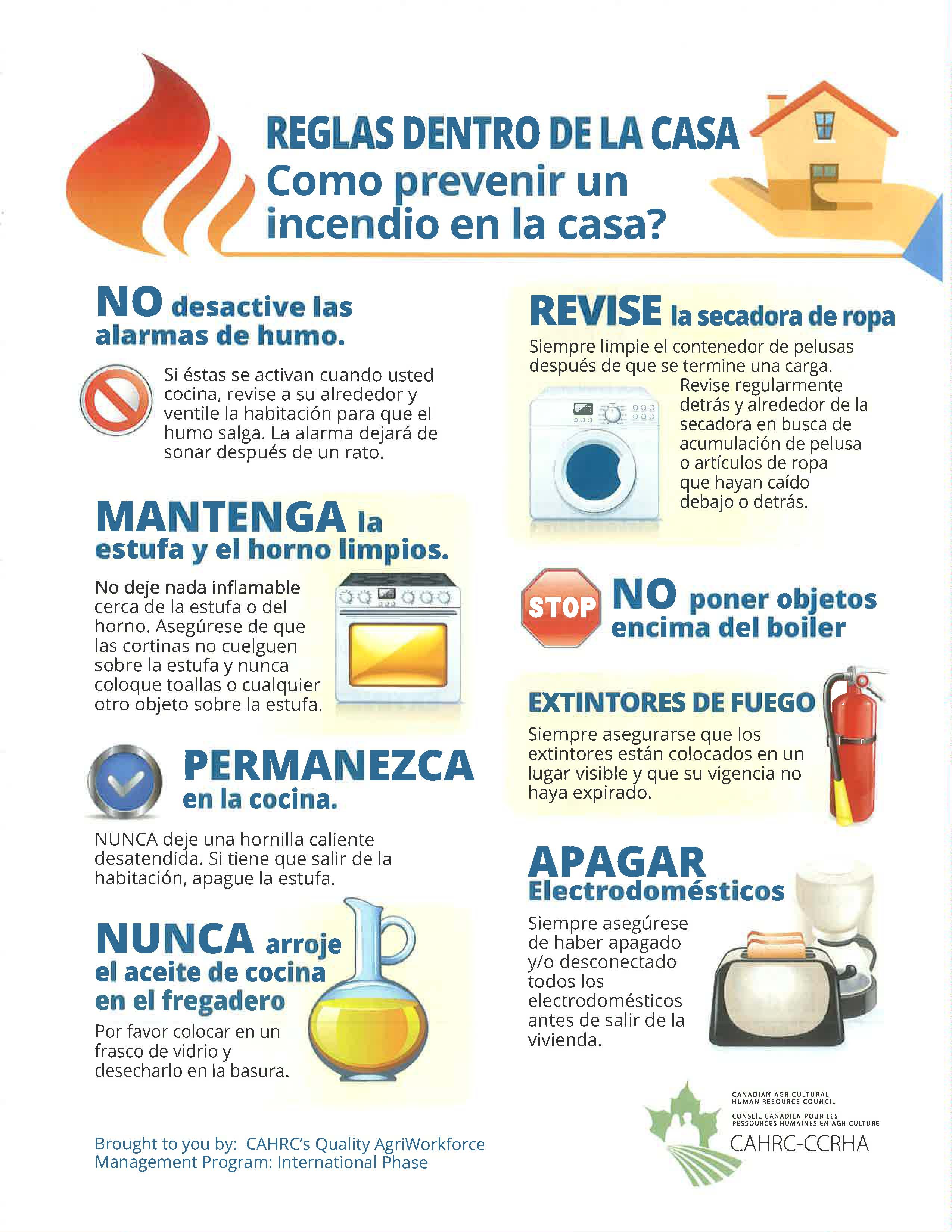 REGISTRE D’INCIDENTS, D’ACCIDENTS ET DE PREMIERS SECOURS / REGISTRO DE ACCIDENTES, D’INDICENTES Y PRIMEROS AUXILIOSEntreprise/Empresa : 		SÉCURITÉ DES CUEILLEURS / LA SÉGURIDAD DE LOS RECOLECTORESTenga cuidado en el tractorCuando el tractor está en movimiento:No se acercarse. También manténgase lejos del remolque.Por su seguridad, manténgase à la vista del conductor. Utilización de las escalerasBuena instalación de la escaleraSiempre instale el pie de la escalera dentro del árbol  tenga cuidado de no dañar los frutos.Instale el pie de la escala a un ángulo de 60 grados con relación al primer escalón.asegurarse que la escalera este estable antes de subir.Verifique que la escalera este bien cerrada antes de transportarla.CosechaCuando la canasta  este llena, deposítela en el piso y saque la bolsa que está adentro con las manzanas.Pegue sus rodillas al gran cubo en el momento de vaciar la bolsa.Deposite delicadamente las manzanas que están dentro de la bolsa en el gran cubo.Vuelva a meter en su sitio la bolsa de la cosecha.Ropa Evitar la ropa demasiada amplia, esta puede engancharse en las ramas.Utilizar zapatos cerrados (pueden ser botas) para una mejor protección y confort. Según la temperatura, siempre es preferible llevar ropa extra, así podrá ponérsela y/o quitársela dependiendo de la temperatura del día.Quitar todo arete de la cara y en las orejas antes de montar al árbol.Source : CNESSTTAILLE DE POMMIERS (PROCÉDURE)/PROCEDIMIENTO PARA EL PODADO DE MANZANOTransporte al CampoGuarde siempre los manuales, las tijeras de podar y sierras en sus respectivas cajas durante el transporte al campo o cuando no se estén utilizando.Podadora mecánicaCompruebe el estado de la podadora en las mañanas y  al medio día:Verifique el aceite y apriete los tornillos si es necesario.Nunca coloque las manos cerca de las cuchillas de la podadora.Mantenga la podadora de mango largo con ambas manos.Tijeras de podar y sierras manualesVerifique el estado de los instrumentos en las mañanas y al medio día Verifique el aceite y apriete los tornillos si es necesario.Cuando se trabaja con las tijeras manuales  ábralas bien para facilitar el podado y proteger las articulaciones de la muñeca.Para las ramas de más de 1 3/4 pulgadas de diámetro, utilice el serrucho manual. Ropa y Equipo de ProtecciónEvite la ropa suelta que pueda engancharse en las ramas.Use guantes.Use gafas de protección.Use botas de trabajo.TRACTEUR (CONDUITE SÉCURITAIRE) / TRABAJEMOS CON SEGURIDAD EN EL TRACTOREl tractor es indispensable en nuestra empresa pero, su utilización tiene sus riesgos. A fin de proteger su seguridad, su salud y también la de sus compañeros de trabajo, le agradeceremos respetar los siguientes lineamientos:Consulte el manual del operador.Utilice siempre un tractor equipado de protección contra volcaduras  y utilice siempre el cinturón de seguridad.Verifique que haya un botiquín de primeros auxilios  en el tractor.Inspeccione el tractor antes de utilizarlo (cheque la ficha de inspección diaria).Conserve los protectores y el triángulo en su lugar.Asegúrese que no haya personas que se encuentren cerca del tractor antes de subirse.Asegúrese que haya una buena ventilación antes de arrancar el motor.No deje prendido el motor del vehículo si usted se encuentra dentro de un edificio (puede sufrir una intoxicación por monóxido de carbono).Conduzca prudentemente respetando el código de seguridad de ruta.Evite los virajes bruscos, principalmente en los terrenos en desnivel. Guarde una distancia prudente de las zanjas o fosas para evitar la volcadura del tractor.Cargue los equipos con cargas razonables  en proporción  al peso y la capacidad del tractor, en caso de duda, puede consultarlo con el patrón.Siga siempre las consignas de seguridad para la utilización de la toma de fuerzaDesengánchela antes de trabajar cerca de ella.Use siempre vestimentas pegadas al cuerpo para evitar que se atasquen en el equipo.Nunca jale el protector en U    Baje el cubo y los otros accesorios relacionados con el sistema hidráulico antes de bajar del tractor.Retire la llave del contacto de arranque para evitar que se pueda encender solo accidentalmente.Nunca lleve a otra persona como pasajero en la escalerilla para subir, en el cargador (si aplica), sobre las barras o en cualquier otro lugar del vehículo que  se preste para que otra persona pueda ser transportada.	Recuerde que el tractor es un aliado precioso pero algunas veces puede llegar a ser un gran enemigo.Voir aussi https://www.youtube.com/watch?v=yuvKxZuawuE.VTT (CONDUITE SÉCURITAIRE) / PROCEDIMIENTO PARA LA UTILIZACIÓN DE UNA CUATRIMOTO EN TODA SEGURIDAD¿Por qué seguir las recomendaciones?Riesgo de choque contra otro autoRiesgo de volcadura del vehículoRiesgo de una caída del pasajero Riesgo de aplastarseRiesgo de intoxicarse, si el vehículo está en marcha y se encuentra en un lugar cerrado (garaje, almacén)Riesgo de quemarse con una pieza el auto.¿Qué hacer?La persona que utiliza una cuatrimoto debe:El conductor debe de hacer una inspección visual del vehículo  + Consulte el manual, antes de utilizar una cuatrimoto.El conductor de una cuatrimoto debe de tener siempre consigo:Certificado de inmatriculaciónDocumento de identidad que pruebe la edadPermiso de conducir (si conduce o pasa por la vía pública) Prueba de sus seguros que cubran su responsabilidad civilVerificar que las luces funcionen y tenerlas prendidas en todo momento, de esta manera estará visible.Verificar que le vehículo tenga un banderín de color amarillo de una superficie de por lo menos 0.05 m2 y colocado mínimo a 1.5 m2 del suelo. (LSST art.286 alinea 5)Si en el trabajo hay riesgo de incendio, verificar que la cuatrimoto tenga un extinguidor portátil. (LSST art.286 alinea 5)En todo momento, el conductor y el pasajero deben utilizar el equipo de protección. (LSST art.286 alinea 5)El motociclista debe de ponerse un casco protector conforme al reglamentoLentes de protección o una visera hecha especialmente para el cascoUnos guantes suaves que tengan una adhesión al manubrio y a los botones del vehículoRespetar la edad mínima para poder conducir una cuatrimoto (18 años) y el número de pasajeros por el cual el vehículo ha sido construido.En el momento que tenga que atravesar una calle o cualquier lugar público, usted debe de tener consigo, siempre, su permiso de conducir. Es importante que  respete el código de seguridad de la ruta y el límite de velocidad autorizado. (máximo 50km/h y 30km/h cuando usted se encuentre a menos de 30 metros de distancia de una zona residencial). Todo conductor de un vehículo deberá parar antes de pasar una vía ferraría o una ruta pública. Evite toda vuelta brusca sobre todo en los terrenos a desnivel.Guarde una distancia prudente de las fosas para evitar une volcadura de la cuatrimoto. Después de cada utilización, el conductor tiene q avisar a su supervisor de todo problema mecánico o de toda pieza rota en el cuatrimoto.Prohibición (LSST art. 287): Queda prohibido utilizar la cuatrimoto para empujar alguna carga a la ayuda de una cuerda, que en caso de ruptura de esta, podría provocar un efecto de látigo.Prohibición: Queda estrictamente prohibido de conducir el vehículo después de haber bebido alcohol o bajo cualquier substancia toxica. Prohibición: Queda prohibido de modificar, quitar o poner cualquier accesorio o equipo sin previa autorización. Prohibición: Queda prohibido de subir o bajar del vehículo cuando este esté en movimiento. Otro documento: https://blogs.cdc.gov/niosh-science-blog/2013/01/10/vehiculos-todo-terreno. SUJETDESCRIPTIONLIENIntroduction à la sécurité agricoleLa formation en SST est importante et elle peut réduire les risques d’accidents.Version EspagnoleAppareils de levageUtilisation adéquate des appareils de levage pour les réparations d'équipement.Version EspagnoleBatteriesUtilisation et entreposage sécuritaire des batteries.Version Espagnole BruitEffets du bruit sur l'ouïe et utilisation d’une protection adéquate.Version EspagnoleCadenassageÉtiquetage et cadenassage adéquat de l’équipement. Version EspagnoleCalage et blocageMéthode de calage et de blocage pour sécuriser adéquatement un véhicule ou une pièce d'équipement.Version EspagnoleChocs électriquesSécurité entourant l'électricité et la mise à la terre.Version EspagnoleChutesReconnaissance des dangers et prévention des chutes.Version EspagnoleChutes d’objetsDangers communs associés à la chute d'objets et prévention des accidents.Version EspagnoleCoincementComprendre la source des accidents impliquant un coincement et de quelle façon les éviter.Version EspagnoleCoups de chaleurConseils pour éviter les coups de chaleur.Document ci-aprèsDéclaration d’événement accidentelDocument ci-aprèsÉchellesUsage sécuritaire des échelles utilisées principalement pour les travaux de construction et/ou d'entretien.Version EspagnoleÉchelles – vergers Utilisation adéquate d’une échelle de verger.Version EspagnoleÉquipements de récolte avec des barres de coupeMécanismes et méthodes de prévention à respecter lors de l'utilisation de l'équipement de récolte.Version EspagnoleÉtangs – protectionUtilisation adéquate et protection des étangs agricoles.Version EspagnoleExposition au froidSymptômes et conséquences de la surexposition au froid et leur prévention.Version EspagnoleExtincteurs portatifsIdentification des types d'extincteurs et de la façon de les utiliser correctement.Version EspagnoleFoudreQuoi faire en cas d’orage et de foudre.Document ci-aprèsGants de protectionTypes de gants nécessaires selon le travail.Version EspagnoleIntoxicationEffets de l'alcool et des drogues sur le corps et problèmes que l'abus de substances peut causer sur le lieu de travail.Version EspagnoleLevage et surmenageMéthode adéquate de levage de charges afin d’éviter les blessures.Version EspagnoleLiquides inflammablesMéthode adéquate d’entreposage des liquides inflammables.Version EspagnoleListe de contrôle de la sécurité des machines et équipementsPrévenir les blessures lors de l’utilisation et de l’entretien des équipements de ferme.Document ci-aprèsListe d’intégration du travailleurDocument ci-aprèsMains et doigtsProtection des doigts et des mains et prévention des blessures.Version EspagnoleMaladie de LymeInformations et précautions entourant la maladie de Lyme.Document ci-aprèsManutentionUtilisation efficace et sécuritaire des outils et équipements de manutention.Version EspagnoleMasque respiratoire – choix du masqueChoix d’un masque adapté pour travail.Version EspagnoleMasque respiratoire – nettoyage et entreposageNettoyage et entreposage des masques respiratoires.Version EspagnoleOutils à mainUtilisation sécuritaire des outils à main.Version EspagnolePassagers sur machinerie agricoleDangers associés aux passagers sur l'équipement agricole et les faucheuses.Version EspagnolePeau – produits irritantsDangers associés aux solvants et acides qui entrent en contact avec la peau et méthodes de prévention.Version EspagnolePesticidesMesures de réduction de l’exposition aux pesticides, protection contre les pesticides et sécurité des pesticides (vidéos CRAAQ).https://www.youtube.com/watch?v=OnrHpVCx5cw (espagnol)https://www.youtube.com/watch?v=oGj2lDO4stc (espagnol)https://www.youtube.com/watch?v=JpPXel3hQwY (espagnol)PesticidesPratiques sécuritaires et équipements de protection individuelle (EPI)http://www.irsst.qc.ca/media/documents/PubIRSST/DS-1000.pdf?v=2018-10-18 (français)http://www.irsst.qc.ca/media/documents/PubIRSST/DS-1004.pdf?v=2018-10-18 (anglais)http://www.irsst.qc.ca/media/documents/PubIRSST/DS-1007.pdf?v=2018-10-18 (espagnol)Politique contre le harcèlement psychologiqueDocument ci-aprèsPremiers répondantsDifficultés liées aux sauvetages dans les fermes (robustesse l'équipement agricole et difficulté d'accès au site).Version EspagnolePrévention des incendiesPrévention des incendies à la maison ou encore dans les logements des travailleurs étrangers temporairesDocument ci-aprèsPrévention des risques en agriculturehttps://www.youtube.com/watch?v=XGjdWNc40QI (espagnol)Prise de force (PTO)Dangers des systèmes de prise de force (PTO) et utilisation sécuritaire.Version EspagnoleQuais de chargement et entrepôtsRisques liés aux quais de chargement et aux entrepôts.Version EspagnoleRegistre d’incidents, d’accidents et de premiers secoursDocument ci-aprèsRenversement – protectionRisque de renversement du tracteur et efficacité de l'utilisation adéquate des structures de protection contre le renversement.Version EspagnoleRisques électriques aériensMéthode pour éviter tout contact avec des lignes d'alimentation aériennes.Version EspagnoleRisques machinesRéduction des risques et prévention des accidents impliquant des machines.Version EspagnoleScies à chaînePrécautions lors du travail et de l’entretien d’une tronçonneuse.Version EspagnoleSécurité des cueilleursDocument ci-aprèsStress thermiqueIdentification des symptômes de coup de chaleur et d'épuisement et procédures d'urgence appropriées.Version EspagnoleTaille de pommiersUtiliser et transporter sécuritairement les outils lors de la taille de pommiersDocument ci-aprèsTête - protectionTypes de protection pour la tête et méthodes d’utilisation.Version EspagnoleTracteurConsignes pour le travail sécuritaire avec un tracteur.Document ci-aprèsVIDÉO ESPAGNOL (sécurité sur les routes)VIDÉO ESPAGNOL (Prévention des renversements)VIDÉO ESPAGNOL (Prévention des collisions)Tracteur – démarrage et arrêtMéthode de démarrage et d’arrêt d’un tracteur. Version EspagnoleTranspalette à mainManipulation sécuritaire du transpalette à main – compétences exigées. Version EspagnoleTravailleurs étrangers (sécurité)Vidéo produite par la CNESST.https://www.youtube.com/watch?v=N9mJItVgRW4&feature=plcpTravailleurs étrangers et SSTÉquipements de protection individuelle, manipulation de produits chimiques, risques liés aux machines, sécurité des chariots élévateurs, sécurité des animaux, etc.Version anglaiseVersion espagnoleAutres documents/otros documentosTroubles musculo-squelettiquesIdentification des risques potentiels de TMS sur le lieu de travail pouvant entraîner des blessures, notamment entorses et foulures.Version EspagnoleVTTUtilisation sécuritaire d’un véhicule tout-terrain.Document ci-aprèsYeux – ÉPIMoyens de protection individuelle pour les yeux.Version EspagnoleSus responsabilidades como empleador:Sus responsabilidades como empleador:Tenga una copia del manual de la maquina o del operador del equipo disponible para que sus trabajadores puedan leerlo cerciórese de que lo han leído y entendido.Cerciórese de que aquellos trabajadores que operan equipo móvil sean competentes, con la capacitación adecuada.Hágase esta pregunta: ¿He proporcionado la instrucción e información adecuadas a mis trabajadores sobre como operar correctamente el equipo o la maquina?Cerciórese de que todas las guardas estén en buenas condiciones y que las etiquetas de seguridad estén fijadas.Mantenga el equipo de acuerdo con las instrucciones del fabricante (por ej, embrague, frenos, dirección).Cerciórese de que todo el equipo tenga una barra protectora contra vuelcos (ROPS, por su sigla en inglés). Confirme que los frenos del equipo funcionan correctamente en ambas direcciones (avance y retroceso).Confirme que todo el equipo que requiera un cinturón de seguridad lo tiene en buen estado de funcionamiento.Verifique que la maquina tiene guardas donde las partes movedizas puedan lesionar a los trabajadores.Cerciórese de que los procedimientos de desactivación con llave estén claramente visible y que sean acatados.Sus responsabilidades como trabajador:Sus responsabilidades como trabajador:Equipo de protección personal (PPE)Equipo de protección personal (PPE)Use protección adecuada para los pies.Use protección para los ojos y oídos.Póngase filtro solar regularmente de acuerdo con las instrucciones, o visita ropa de protección solar.Cerciórese de que toda la ropa este ajustada, y asegúrese el cabello con un sombrero o de otra manera.Chequeos preoperativos de seguridadChequeos preoperativos de seguridadUbique y cerciórese de estar familiarizado con todas las operaciones, controles y procedimientos de desactivación con llave de toda máquina o equipo.Cerciórese de que todas las guardas del equipo o maquinaria estén puestos, asegurados y en estado de funcionamiento.  (Si hay partes que faltan o necesitan reparaciones, no opere el equipo).Lea el manual del operador y revise las etiquetas de seguridad adheridas al equipo antes de instalar o usar equipo de toma de fuerza (PTO). (Si faltan las etiquetas, fije nuevas etiquetas antes de usar el equipo).Utilice únicamente aquellos implementos que satisfacen las especificaciones señaladas en el manual del operador de la máquina.Mantenga registros de sus chequeos preoperacionales.Cerciórese de que alguien sepa dónde está, lo que estará haciendo y cuando deben esperarlo de regreso.Cerciórese de que la barra protectora contra vuelcos (arco de seguridad; roll bar) de la maquina este en la posición elevada.Cuando opere maquinas, póngase el cinturón de seguridad entes de ponerlas en movimiento.Use una de las velocidades bajas a menos que el manual del operador indique específicamente que se puede usar una velocidad más alta con seguridad.Mantenga alejados del equipo y maquinas motorizadas a todos los transeúntes o espectadores.Evalúe la maquinaria caminando alrededor de ella para hacer un chequeo visual.Fin de las operaciones y limpiezaFin de las operaciones y limpiezaCerciórese de apagar y desembragar todo equipo motorizado y apague el motor una vez que haya terminado su labor. No olvide sacar y llevarse antes de dejar el sitio.Mantenga las etiquetas de advertencia limpias y aparte todo material que las obstruya. Remplace las etiquetas dañadas o faltantes con nuevas etiquetas, disponibles del proveedor del equipo.Espere hasta que todos los componentes movedizos hayan parado completamente antes de apearse del equipo o de conectar, desconectar, ajustar, limpiar o realizar servicios de mantenimiento de todo equipo motorizado.Mantenga al área de trabajo segura, limpia y ordenada.Nombre del trabajador:Nombre del trabajador:Nombre del trabajador:Nombre del trabajador:Puesto que ocupa (tareas):Puesto que ocupa (tareas):Puesto que ocupa (tareas):Puesto que ocupa (tareas):Fecha que fue contratado:Fecha de la orientación:Fecha de la orientación:Fecha de la orientación:Persona quien provee la orientación:Persona quien provee la orientación:Persona quien provee la orientación:Persona quien provee la orientación:Nombre de la compañía:Nombre de la compañía:Nombre de la compañía:Nombre de la compañía:TEMATEMAMarcar con una Una ves discutidoComentariosNombre del supervisor:# de teléfono:Nombre del supervisor:# de teléfono:Derechos y responsabilidadesDeberes generales de los empleadores, los trabajadores y supervisoresDerechos de los trabajadores a negarse a realizar trabajos peligrososResponsabilidad del trabajador de reportar peligrosDerechos y responsabilidadesDeberes generales de los empleadores, los trabajadores y supervisoresDerechos de los trabajadores a negarse a realizar trabajos peligrososResponsabilidad del trabajador de reportar peligrosReglas de seguridad y salud laboral (específico para el lugar del trabajo)Reglas de seguridad y salud laboral (específico para el lugar del trabajo)Peligros conocidos y cómo lidiar con ellos (específico para el lugar del trabajo)Peligros conocidos y cómo lidiar con ellos (específico para el lugar del trabajo)Procedimientos de seguridad (específico para el lugar del trabajo)Procedimientos de seguridad (específico para el lugar del trabajo)Procedimientos para trabajar solos o a isladosProcedimientos para trabajar solos o a isladosMedidas para reducer el riesgo de volencia en el lugar de trabajo y los procedimientos para hacer frente a situaciones de violenciaMedidas para reducer el riesgo de volencia en el lugar de trabajo y los procedimientos para hacer frente a situaciones de violenciaEquipo de protección personal (PPE) – Lo que debe usar, cuando usarlo, donde encontrarlo y como cuidar de elEquipo de protección personal (PPE) – Lo que debe usar, cuando usarlo, donde encontrarlo y como cuidar de elPrimeros auxiliosNombre del asistente de primeros auxilios e información de contactoUbicación de los botiquines de primeros auxilios y las instalaciones de lavado de ojosComo reportar una enfermedad, lesión u otro incidentePrimeros auxiliosNombre del asistente de primeros auxilios e información de contactoUbicación de los botiquines de primeros auxilios y las instalaciones de lavado de ojosComo reportar una enfermedad, lesión u otro incidenteProcedimientos de emergenciaUbicación de las salidas de emergencia y punto de encuentroUbicación de extinguidores y alarmes contra incendiosComo utilizar los extinguidores contra incendiosQue hacer en caso de una emergenciaProcedimientos de emergenciaUbicación de las salidas de emergencia y punto de encuentroUbicación de extinguidores y alarmes contra incendiosComo utilizar los extinguidores contra incendiosQue hacer en caso de una emergenciaCuando proceda, los contenidos funda mentales de la salud ocupacional y el programa de la seguridadCuando proceda, los contenidos funda mentales de la salud ocupacional y el programa de la seguridadMateriales peligrosos y WHMIS (Sistema de información de materiales peligrosos en el lugar de trabajo)Materiales peligrosos en el lugar de trabajoLos riesgos de los productos controlados utilizados por los trabajadoresUbicación, finalidad y como leer las hojas de datos de seguridad de materiales por sus siglas (MSDS)Como manejar, utilizar, almacenar, y desechar los materiales peligrosos de forma seguraProcedimientos de emergencias que involucran materiales peligrosos, incluyendo limpieza o derramesMateriales peligrosos y WHMIS (Sistema de información de materiales peligrosos en el lugar de trabajo)Materiales peligrosos en el lugar de trabajoLos riesgos de los productos controlados utilizados por los trabajadoresUbicación, finalidad y como leer las hojas de datos de seguridad de materiales por sus siglas (MSDS)Como manejar, utilizar, almacenar, y desechar los materiales peligrosos de forma seguraProcedimientos de emergencias que involucran materiales peligrosos, incluyendo limpieza o derramesCuando proceda, información del contacto para la salud ocupacional y el comité de seguridad o del representante para la salud y seguridad del trabajadorCuando proceda, información del contacto para la salud ocupacional y el comité de seguridad o del representante para la salud y seguridad del trabajadorOstros temas de orientación clave para discutir si aplicaCaídas de alturaCierreLevantar y mover objetosProtección (herramientas y maquinaria)Montacargas y otros equipos móvilesEspacios reducíosOstros temas de orientación clave para discutir si aplicaCaídas de alturaCierreLevantar y mover objetosProtección (herramientas y maquinaria)Montacargas y otros equipos móvilesEspacios reducíosFirma del instructor:Firma del trabajador:Blessures ou malaisesLesiones o malestaresPremiers secours et transport Primeros auxilios y transporteSignaturesFirmasSignaturesFirmasSignaturesFirmasSignaturesFirmasPersonne secourue/Persona rescatadaNom et prénom en caractères d’imprimerie Nombre completo en letra de imprentaSignature/FirmaSecouriste/Socorrista Nom et prénom en caractères d’imprimerie Nombre completo en letra de imprentaSignature/FirmaPersonne secourue/Persona rescatadaNom et prénom en caractères d’imprimerie Nombre completo en letra de imprentaSignature/FirmaSecouriste/Socorrista Nom et prénom en caractères d’imprimerie Nombre completo en letra de imprentaSignature/FirmaPersonne secourue/Persona rescatadaNom et prénom en caractères d’imprimerie Nombre completo en letra de imprentaSignature/FirmaSecouriste/Socorrista Nom et prénom en caractères d’imprimerie Nombre completo en letra de imprentaSignature/FirmaDate et heure de l'accident
ou de l'incidentFecha y hora del accidente
o del incidenteDate et heure de l'accident
ou de l'incidentFecha y hora del accidente
o del incidenteDate et heure de l'accident
ou de l'incidentFecha y hora del accidente
o del incidenteLieu de l’accident ou de l’incident et métier ou fonction de la personne secourueLugar del accidente o del incidente y la ocupación o la función de la persona rescatadaLieu de l’accident ou de l’incident et métier ou fonction de la personne secourueLugar del accidente o del incidente y la ocupación o la función de la persona rescatadaLieu de l’accident ou de l’incident et métier ou fonction de la personne secourueLugar del accidente o del incidente y la ocupación o la función de la persona rescatadaLieu de l’accident ou de l’incident et métier ou fonction de la personne secourueLugar del accidente o del incidente y la ocupación o la función de la persona rescatadaLieu de l’accident ou de l’incident et métier ou fonction de la personne secourueLugar del accidente o del incidente y la ocupación o la función de la persona rescatadaDescription et causes de l’accident ou de l’incidentDescripción y causas del accidente o incidenteDescription et causes de l’accident ou de l’incidentDescripción y causas del accidente o incidenteJourDiaMoisMes AnnéeAñoHeureHora HeureHora HeureHora HeureHora HeureHora HeureHora Mesures correctives/Medidas correctivasMesures correctives/Medidas correctivasMesures correctives/Medidas correctivasMesures correctives/Medidas correctivasMesures correctives/Medidas correctivasMesures correctives/Medidas correctivasMesures correctives/Medidas correctivasMesures correctives/Medidas correctivasMesures correctives/Medidas correctivasMesures correctives/Medidas correctivasJourDiaMoisMes AnnéeAñoHeureHoraHeureHoraHeureHoraHeureHoraHeureHoraHeureHoraMesures correctives/Medidas correctivasMesures correctives/Medidas correctivasMesures correctives/Medidas correctivasMesures correctives/Medidas correctivasMesures correctives/Medidas correctivasMesures correctives/Medidas correctivasMesures correctives/Medidas correctivasMesures correctives/Medidas correctivasMesures correctives/Medidas correctivasMesures correctives/Medidas correctivasJourDiaMoisMes AnnéeAñoHeureHoraHeureHoraHeureHoraHeureHoraHeureHoraHeureHoraMesures correctives/Medidas correctivasMesures correctives/Medidas correctivasMesures correctives/Medidas correctivasMesures correctives/Medidas correctivasMesures correctives/Medidas correctivasMesures correctives/Medidas correctivasMesures correctives/Medidas correctivasMesures correctives/Medidas correctivasMesures correctives/Medidas correctivasMesures correctives/Medidas correctivas